,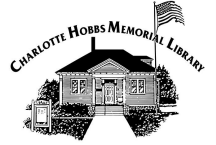 7th Annual CHML Golf Tournament at Lake Kezar CC2 June 2023Player/Team Pre-Registration Best ball scramble starting at 8:30 am (day-of registration starting at 7:30 am)Prizes for both Gross and Net scores, closest to pin and longest driveTeam Name: __________________________ Captain: _______________________Total enclosed: _____________________ (by cash or a check made out to CHML)$65 per person includes breakfast items, lunch, player goodie bag and green feesAdd on:Mulligans $5 each (Limit two per player)3-foot string same as ball in hole- $10   (Limit one per player)207-925-3177             P.O. Box 105, Lovell, ME 04451 hobbslibrary.orgPlayer NameHandicap or average score (18 holes)Telephone and emailAdd on Mulligans and string